Образовательные достижения обучающихся за период реализации дополнительной общеобразовательной общеразвивающей программы «Транспортная культура»Участники программы:18 человек – МКОУ «Панкрушихинская СОШ им. Героя Советского Союза Д.А. Бакурова» 20 человек – МБОУ ДО Детско-юношеский центр г. НовоалтайскаДостижения в конкурсных и образовательных программах (без учета благодарностей и сертификатов за участие)Панкрушиха: Новоалтайск:Достижения в конкурсных и образовательных программах (с учетом благодарностей и сертификатов за участие)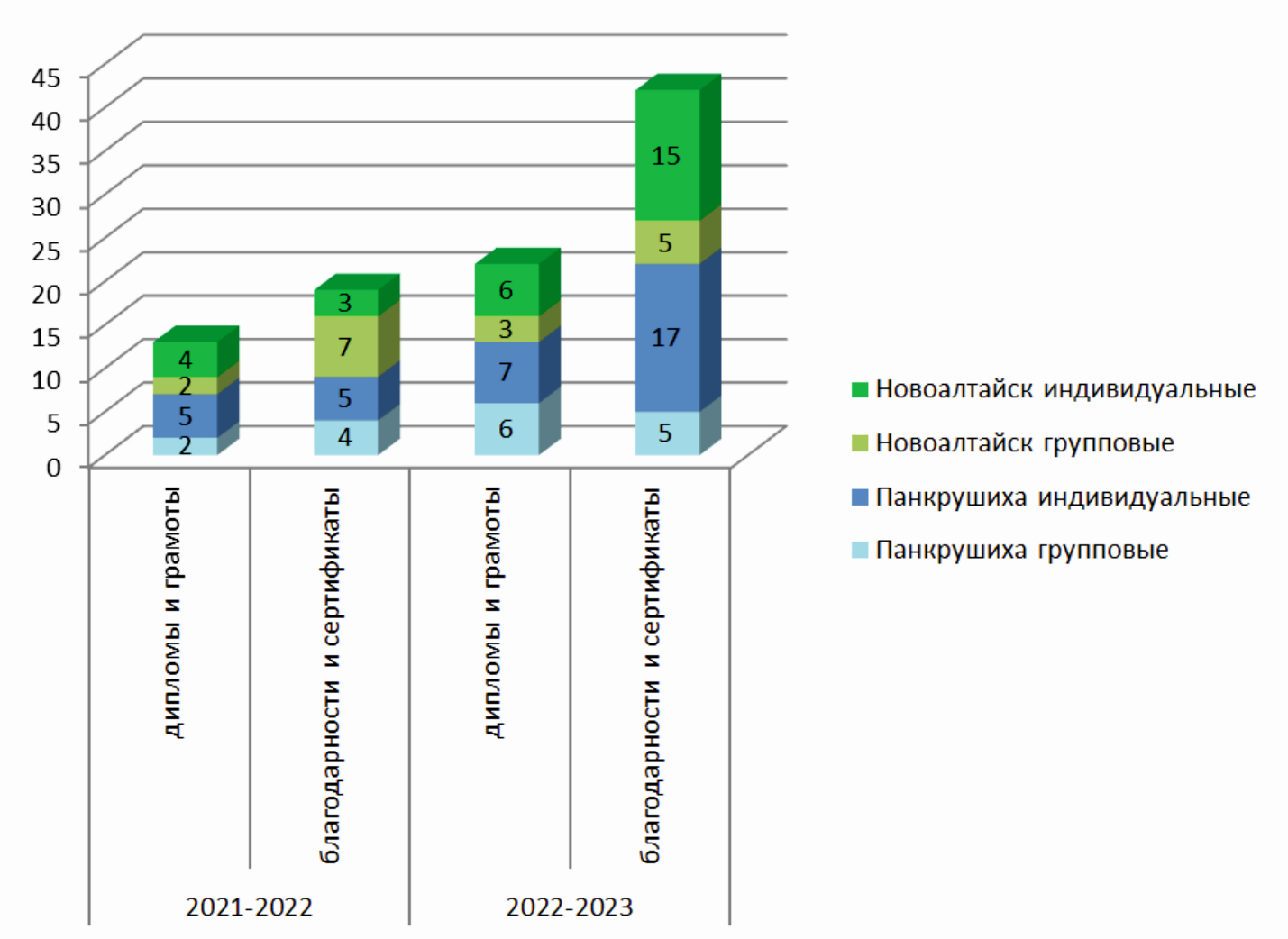 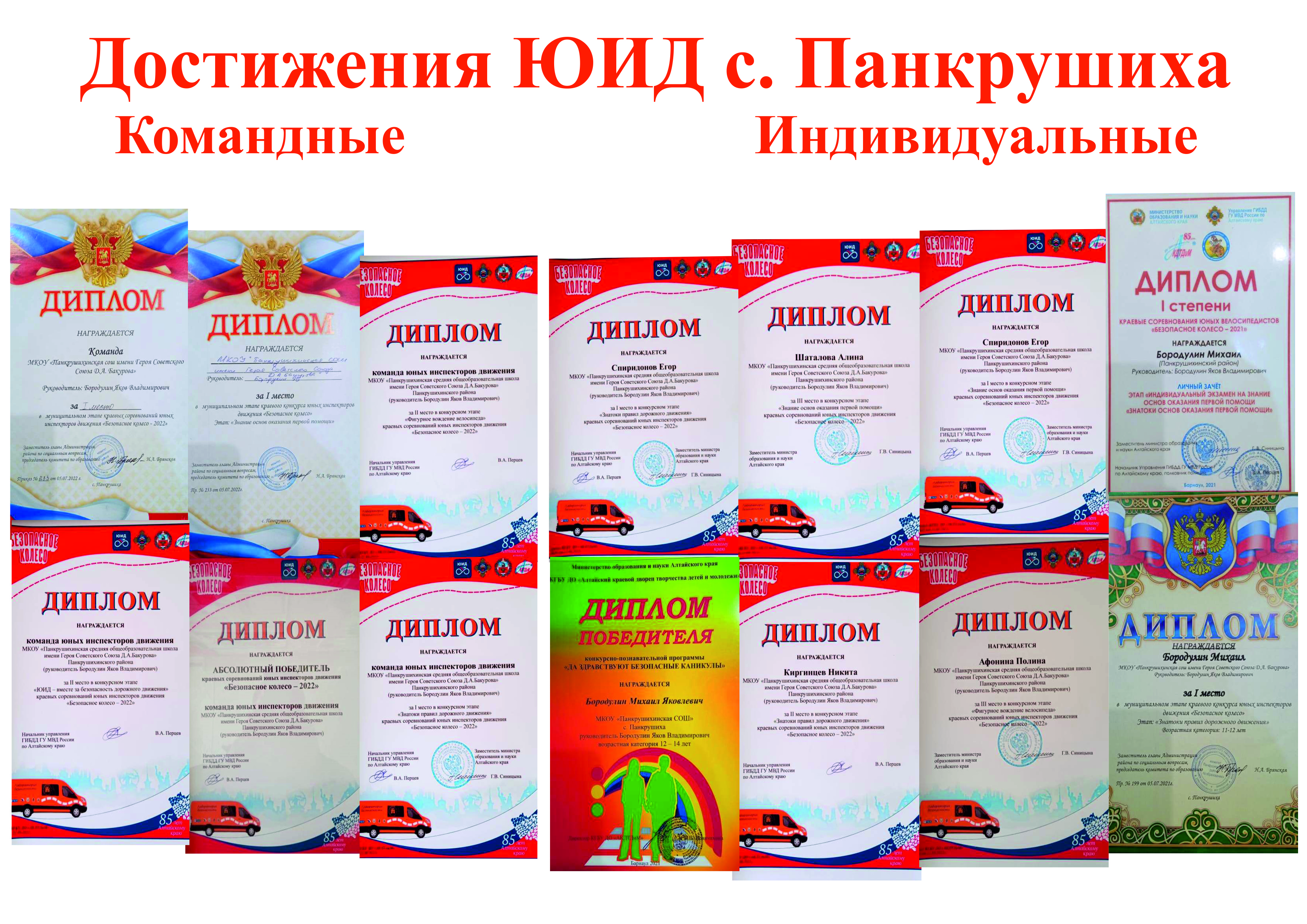 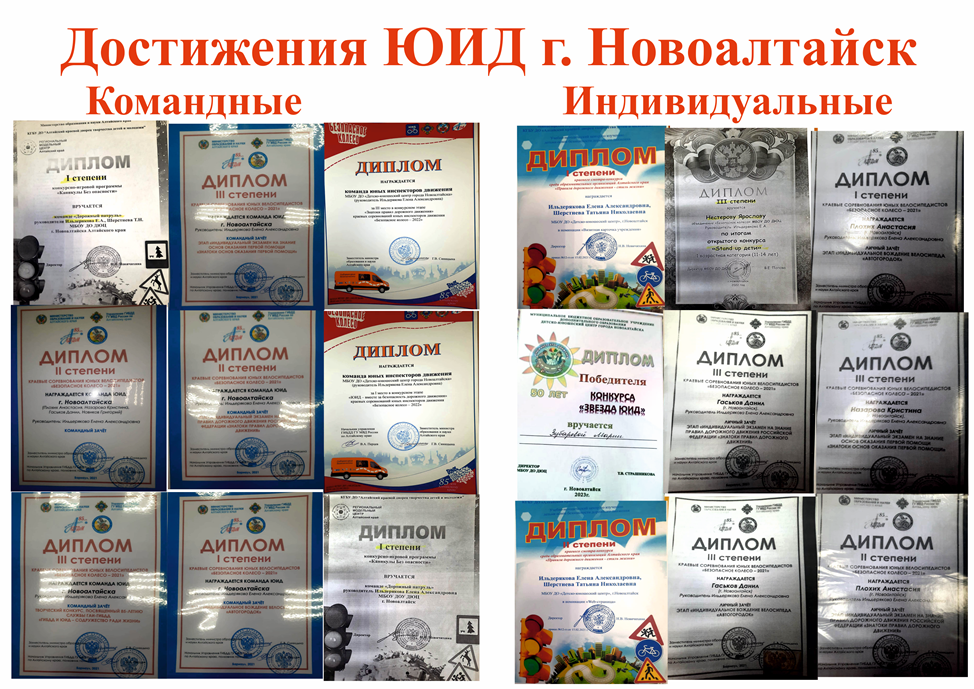 Уч. годКоличество конкурсных и образовательных программах (всего: командное и индивидуальное)Количество призеров и победителейКоличество призеров и победителейУч. годКоличество конкурсных и образовательных программах (всего: командное и индивидуальное)КомандныеИндивидуальные2021-2211 452022-231437Уч. годКоличество конкурсных и образовательных программах (всего: командное и индивидуальное)Количество призеров и победителей Количество призеров и победителей Уч. годКоличество конкурсных и образовательных программах (всего: командное и индивидуальное)КомандныеИндивидуальные2021-2216242022-231736